Symposium site: Friendship United Methodist Church16479 Lucas Ferry RdAthens, AL. 35611.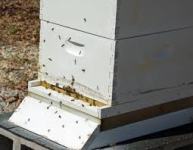 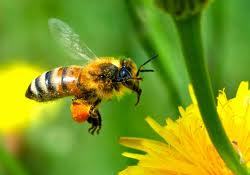 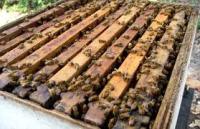 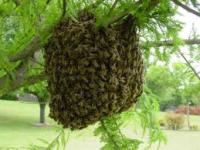 9th  Annual NorthAlabama BeekeepersSymposiumAugust 17, 2019Presented By:Limestone CountyBeekeepers AssociationWWW.LCBEES.COMLCBEES.AL@gmail.com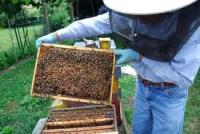 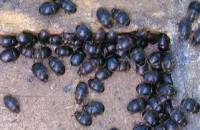 9th  Annual NorthAlabama BeekeepersSymposiumAugust 17, 2019Presented By:Limestone CountyBeekeepers AssociationWWW.LCBEES.COMLCBEES.AL@gmail.com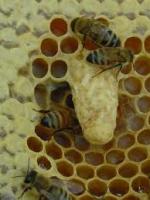 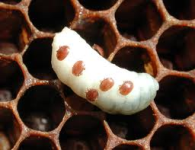 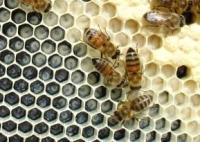 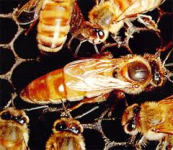 ProgramProgramProgramProgram8:00 - 8:30  Registration and RefreshmentsRegistration and RefreshmentsRegistration and Refreshments8:30 - 8:45   Welcome - Mr. Lionel EvansWelcome - Mr. Lionel EvansWelcome - Mr. Lionel Evans8:45-9:15Dr. Clarence Collison - Key Factors in taking Advantage of Nectar & Honey FlowDr. Clarence Collison - Key Factors in taking Advantage of Nectar & Honey FlowDr. Clarence Collison - Key Factors in taking Advantage of Nectar & Honey Flow9:15-9:25BreakBreakBreak9:25-10:25Session 1Session 1Session 1RoomSpeakerSubjectAMr. Jack RoweBee a Good NeighborBee a Good NeighborBMr. Randy HamannMonitoring Africanized Honey Bee ActivityMonitoring Africanized Honey Bee ActivityCMr. Phillip GarrisonGetting into Beekeeping: For BeginnersGetting into Beekeeping: For BeginnersDMr. Bill MullinsMarketing Your Hive ProductsMarketing Your Hive ProductsEMr. John MynardEuropean Foulbrood European Foulbrood 10:25-10:40   BreakBreakBreak10:40-11:40  Session 2Session 2Session 2ADr. Geoff WilliamsBees and Best Management PracticesBees and Best Management PracticesBMr. Randy HamannAmerican Foulbrood, Varroa, SHBAmerican Foulbrood, Varroa, SHBCMr. Bob Fanning & Glen CraigerBeginning Beekeeping: 1st Year Progressive 1Beginning Beekeeping: 1st Year Progressive 1DMr. Wil MontgomeryQueen Rearing—Cell Punch MethodQueen Rearing—Cell Punch MethodEMr. Wes CaudleBeekeepers---VARROA Public Enemy #1Beekeepers---VARROA Public Enemy #1FMr. Todd  MullinsWhen, Why and How to Feed BeesWhen, Why and How to Feed Bees11:40-1:00  Lunch and Door PrizesLunch and Door PrizesLunch and Door Prizes1:00 – 2:00  Session 3      Session 3      Session 3     ADr. Clarence CollisonThe Impact of the Varroa Mite / Virus ComplexThe Impact of the Varroa Mite / Virus ComplexBMrs. Allyson ShabelHoney Bee Forage Plants Honey Bee Forage Plants CMr. Bob Fanning & Glen CraigerBeginning Beekeeping: 1st Year Progressive 2Beginning Beekeeping: 1st Year Progressive 2DMr. Bill MullinsQueen Rearing - Jenter SystemQueen Rearing - Jenter SystemEMr. Phillip GarrisonHarvesting Your Honey CropHarvesting Your Honey Crop2:00-2:15Break2:15- 3:15Session 4ADr. Geoff Williams & Pesticides & Neonicotinoids Influence on Queens Pesticides & Neonicotinoids Influence on Queens Ms. Selina BrucknerBMr. Jack RoweUh-Oh Somebody SprayedUh-Oh Somebody SprayedCMr. Bob Fanning & Glen CraigerBeginning Beekeeping: 1st Year  progressive 3Beginning Beekeeping: 1st Year  progressive 3DMr. Todd MullinsWhen, Why and How to Feed BeesWhen, Why and How to Feed BeesEMr. John MynardVeterinarian Directive for Obtaining AntibioticsVeterinarian Directive for Obtaining Antibiotics3:15-3:30BreakBreakBreak3:30-4:30Session 5Session 5Session 5ADr. Clarence CollisonDr. Clarence CollisonA Closer Look at Factors Affecting Queen QualityBMMTBDCMr. Bob Fanning & Glen CraigerMr. Bob Fanning & Glen CraigerBeginning Beekeeping 1st Year Progressive 4DMr. Wil MontgomeryMr. Wil MontgomeryQueen Rearing – Cell Punch MethodEMr. Wes CaudleMr. Wes CaudleBeekeepers---VARROA Public Enemy #14:30Closing Remarks and Evaluations in Main AuditoriumClosing Remarks and Evaluations in Main AuditoriumClosing Remarks and Evaluations in Main AuditoriumOpen Hive Demonstration (Weather permitting)  Will Be Held From 2:15 Til 3:15Open Hive Demonstration (Weather permitting)  Will Be Held From 2:15 Til 3:15Open Hive Demonstration (Weather permitting)  Will Be Held From 2:15 Til 3:15Open Hive Demonstration (Weather permitting)  Will Be Held From 2:15 Til 3:15SpeakersSpeakersSpeakersSpeakersDr. Geoff WilliamsDr. Geoff WilliamsAssistant Professor, College of Agriculture, Auburn UniversityAssistant Professor, College of Agriculture, Auburn UniversityDr Clarence CollisonDr Clarence CollisonBeekeeping Specialist, Emeritus Professor/Dept. Head, Dept. of Entomology And plant Pathology,Mississippi State University.Beekeeping Specialist, Emeritus Professor/Dept. Head, Dept. of Entomology And plant Pathology,Mississippi State University.Ms. Selina BrucknerMs. Selina BrucknerPh.D. student, College of Agriculture, Auburn UniversityPh.D. student, College of Agriculture, Auburn UniversityPhilip GarrisonPhilip GarrisonPast President Alabama Beekeepers Assn., President, Cullman County Beekeepers AssnPast President Alabama Beekeepers Assn., President, Cullman County Beekeepers AssnBonnie FunderburgBonnie FunderburgMember and Treasurer Alabama Beekeepers Assn.Member and Treasurer Alabama Beekeepers Assn.Bill MullinsBill MullinsMember Madison County  & Limestone County  Beekeepers AssnMember Madison County  & Limestone County  Beekeepers AssnBob FanningBob FanningPast President Alabama Beekeepers Assn.. Assisted by Glen Craiger, Madison Co. Beekeepers Assn.Past President Alabama Beekeepers Assn.. Assisted by Glen Craiger, Madison Co. Beekeepers Assn.Wil MontgomeryWil MontgomeryMember Alabama Beekeepers AssociationMember Alabama Beekeepers AssociationRandy HamannRandy HamannAlabama State Apiarist, Southern DivisionAlabama State Apiarist, Southern DivisionTodd MullinsTodd MullinsMember Limestone & Madison Co Beekeepers & Alabama Beekeepers Assn.Member Limestone & Madison Co Beekeepers & Alabama Beekeepers Assn.Lionel EvansLionel Evans V-President Limestone County Beekeepers Assn. Member Madison County & Ala. Beekeepers Assn. V-President Limestone County Beekeepers Assn. Member Madison County & Ala. Beekeepers Assn.John MynardJohn MynardRetired, Alabama State Apiarist, Northern Division, active,  Central State of Alabama Apiarist Retired, Alabama State Apiarist, Northern Division, active,  Central State of Alabama Apiarist Wes CaudleWes CaudleAlabama Dept. of Agriculture and Industries, State Apiarist Northern DistrictAlabama Dept. of Agriculture and Industries, State Apiarist Northern DistrictGlen CraigerGlen CraigerMadison County Beekeepers & Limestone County Beekeepers Assn.Madison County Beekeepers & Limestone County Beekeepers Assn.The Limestone County Beekeepers Association would like to give a special thanks to       Friendship United Methodist Church for allowing the use of this great facility to assist us in the education of fellow and future beekeepers.Also, Thanks to the following vendors for being here, and their donations.The Limestone County Beekeepers Association would like to give a special thanks to       Friendship United Methodist Church for allowing the use of this great facility to assist us in the education of fellow and future beekeepers.Also, Thanks to the following vendors for being here, and their donations. Kelley Beekeeping Company
PO Box 240 
Clarkson, KY 42726.https://kelleybees.com/800-233-2899 or 270-242-2012Dadant & Sons Inc.
51 South 2nd
Hamilton, IL 62341http://www.dadant.com/888-922-1293Rossman Apiaries Inc. 
P. O. Box 909 
Moultrie, Georgia 31776-0909 
http://www.gabees.com/800-333-7677Friendship United Methodist Church16479Lucas Ferry RoadAthens, AL. 35611Our open hive demonstration will be conducted behind the house of  Faye C. Baker17690 West Washington St.The map to the right is the directions from       Friendship United Methodist Church to the bee yard. 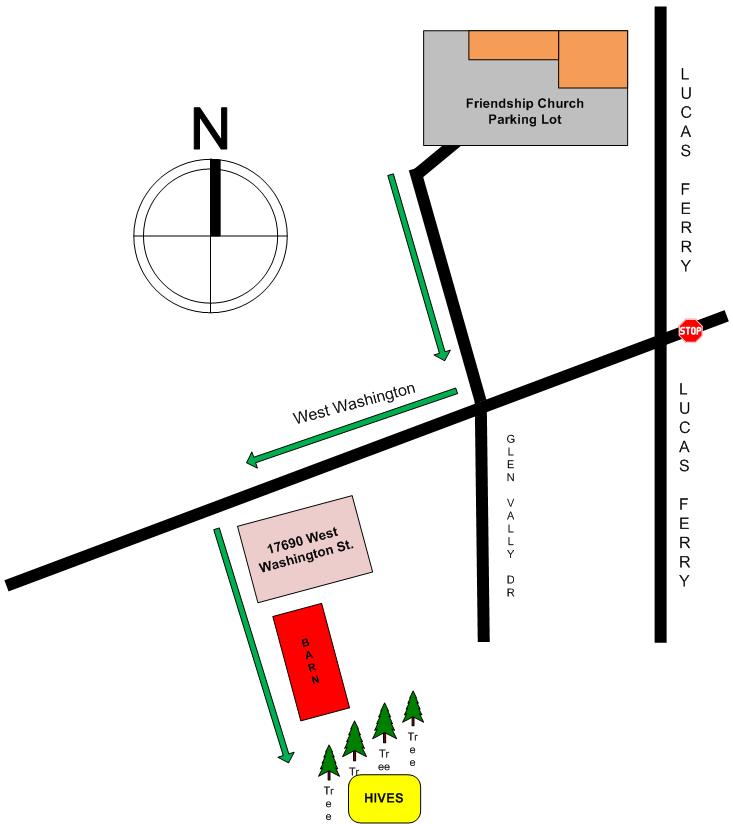 Friendship United MethodistClassroom Locations and Emergency Exits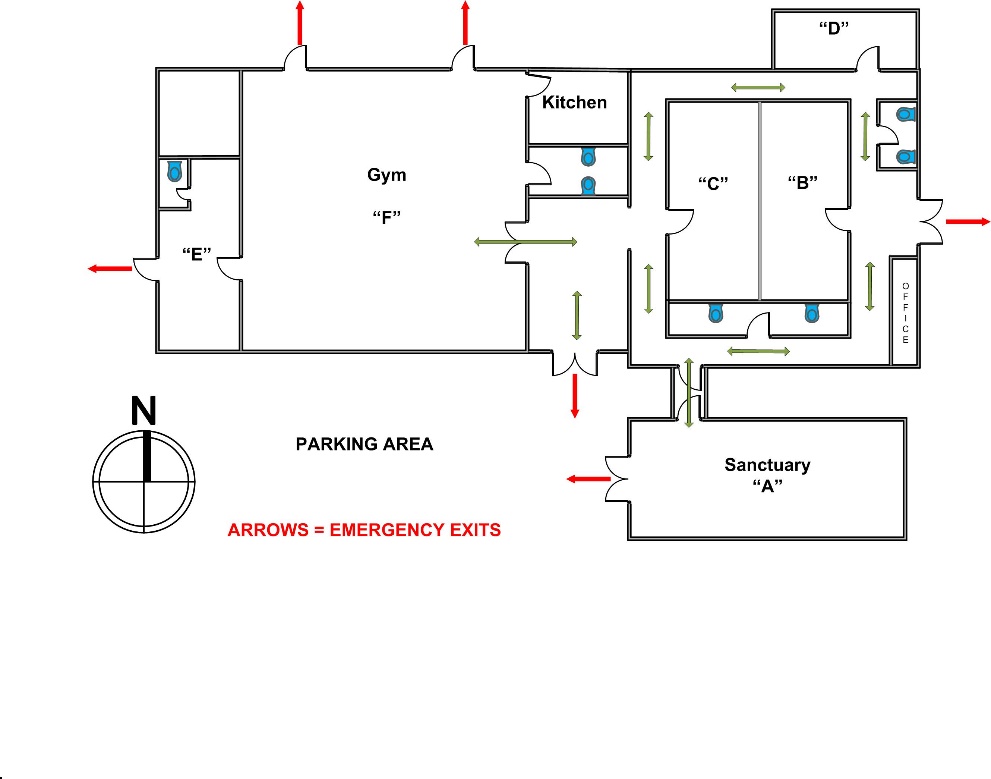 